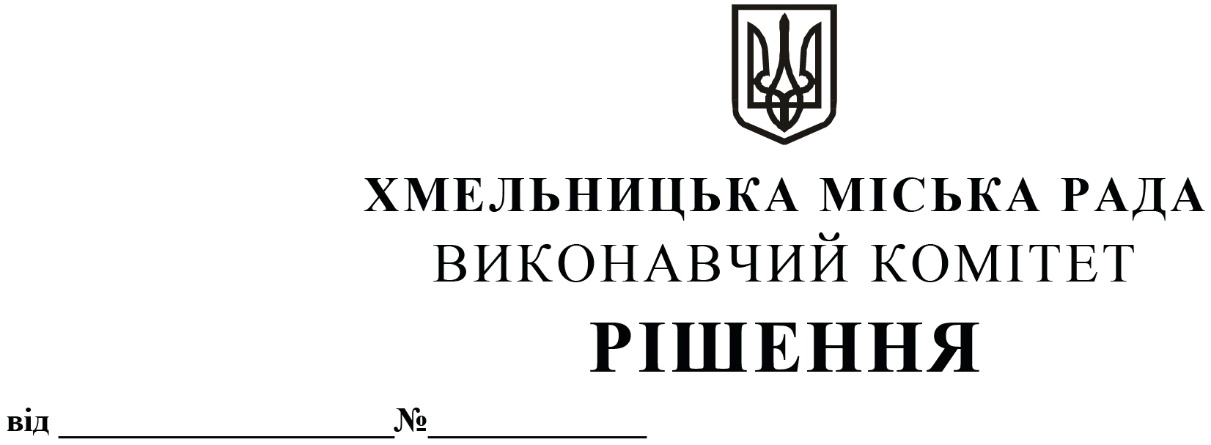 Про надання дозволу комунальному підприємству «Управляюча муніципальна компанія «Заріччя» Хмельницької міської ради на передачу з балансу на баланс комунального підприємства «Управляюча муніципальна компанія «Озерна» Хмельницької міської ради основних засобівРозглянувши клопотання комунального підприємства «Управляюча муніципальна компанія «Озерна» Хмельницької міської ради, комунального підприємства «Управляюча муніципальна компанія «Заріччя» Хмельницької міської ради, керуючись Законом України «Про місцеве самоврядування в Україні», рішенням 13 сесії Хмельницької міської ради від 14.12.2011 року № 4 «Про затвердження Положення про порядок списання майна, що є комунальною власністю територіальної громади м. Хмельницького і перебуває на балансі комунальних підприємств, засновником яких є Хмельницька міська рада, та втрату чинності п.3 рішення 21 сесії міської ради від 11.07.2001р. № 1», виконавчий комітет міської ради ВИРІШИВ:1. Надати  дозвіл   комунальному  підприємству  «Управляюча  муніципальна  компанія«Заріччя» Хмельницької міської ради (Н. Вітковська) передати з балансу на баланс комунального підприємства «Управляюча муніципальна компанія «Озерна» Хмельницької міської ради (В. Тимошенко) основні засоби, згідно із додатком.2. Контроль за виконанням рішення покласти на управління житлово-комунального господарства.Міський голова									О. СИМЧИШИНДодаток до рішення виконавчого комітету від  від 25.11.2020 № 905ПЕРЕЛІКосновних засобів, які обліковуються на балансі комунального підприємства «Управляюча муніципальна компанія «Заріччя» Хмельницької міської ради та підлягають передачі на баланс комунального підприємства «Управляюча муніципальна компанія «Озерна» Хмельницької міської радиКеруючий справами виконавчого комітету				Ю. САБІЙНачальник управління житлово- комунального господарства						В. НОВАЧОК№ п/пМарка, модельПервісна вартість, грн.Знос, грн.Залишкова вартість, грн.1Машина прибирально - навантажувальна: марка ТУМ 180П-01 (МТЗ-82.1.26), реєстраційний номер 11038ВХ, заводський номер 97, свідоцтво про реєстрацію машини АБ № 712857155 471,27 грн.155 471,27 грн.00,00 грн.2Напівпричіп: Марка 1ПТС-2, реєстраційний номер 11037ВХ, заводський номер 23-05374, свідоцтво про реєстрацію напівпричепа АВ № 7128564 697,00 грн4 697,00 грн00,00 грн.